РАБОЧАЯ ПРОГРАММА УЧЕБНОГО ПРЕДМЕТА «ФИЗИЧЕСКАЯ ХИМИЯ (факультатив)» 11 КЛАССПЛАНИРУЕМЫЕ РЕЗУЛЬТАТЫ ОСВОЕНИЯ УЧЕБНОГО ПРЕДМЕТА, КУРСАЛичностные результаты освоения основной образовательной программыУ выпускника будут сформированымировоззрение, соответствующее современному уровню развития науки и общественной практики, основанного на диалоге культур, а также различных форм общественного сознания, осознание своего места в поликультурном мире;принятие и способность реализации ценностей здорового и безопасного образа жизни, потребности в физическом самосовершенствовании, занятиях спортивно-оздоровительной деятельностью, неприятие вредных привычек: курения, употребления алкоголя, наркотиков;бережное, ответственное и компетентное отношение к физическому и психологическому здоровью, как собственному, так и других людей, умение оказывать первую помощь;осознанный выбор будущей профессии и возможностей реализации собственных жизненных планов; отношение к профессиональной деятельности как возможности участия в решении личных, общественных, государственных, общенациональных проблем;экологическое мышление, понимание влияния социально-экономических процессов на состояние природной и социальной среды; опыт эколого-направленной деятельности;Метапредметныерезультаты освоения основной образовательной программыРегулятивные универсальные учебные действияУ выпускника будут сформированыумению самостоятельно определять цели деятельности и составлять планы деятельности; самостоятельно осуществлять, контролировать и корректировать деятельность; использовать все возможные ресурсы для достижения поставленных целей и реализации планов деятельности; выбирать успешные стратегии в различных ситуациях;умению самостоятельно оценивать и принимать решения, определяющие стратегию поведения, с учетом гражданских и нравственных ценностей;навыкам познавательной рефлексии как осознания совершаемых действий и мыслительных процессов, их результатов и оснований, границ своего знания и незнания, новых познавательных задач и средств их достижения.ставить и формулировать собственные задачи в образовательной деятельности и жизненных ситуациях;выбирать путь достижения цели, планировать решение поставленных задач, оптимизируя материальные и нематериальные затраты; сопоставлять полученный результат деятельности с поставленной заранее целью; самостоятельно проектировать и организовывать свою индивидуальную и групповую деятельность, организовывать своё время с использованием ИКТ.  соблюдать нормы информационной культуры, этики и права; с уважением относиться к частной информации и информационным правам других людей.самостоятельно и совместно с другими авторами разрабатывать систему параметров и критериев оценки эффективности и продуктивности реализации проекта или исследования на каждом этапе реализации и по завершении работы;адекватно оценивать риски реализации проекта и проведения исследования и предусматривать пути минимизации этих рисков;адекватно оценивать последствия реализации своего проекта (изменения, которые он повлечет в жизни других людей, сообществ);адекватно оценивать дальнейшее развитие своего проекта или исследования, видеть возможные варианты применения результатов.оценивать ресурсы, в том числе и нематериальные (такие, как время), необходимые для достижения поставленной цели.Коммуникативные универсальные учебные действияУ выпускника будут сформированыумению продуктивно общаться и взаимодействовать в процессе совместной деятельности, учитывать позиции других участников деятельности, эффективно разрешать конфликты;самостоятельной информационно-познавательной деятельности, владению навыками получения необходимой информации из словарей разных типов, умению ориентироваться в различных источниках информации, критически оценивать и интерпретировать информацию, получаемую из различных источников; умению использовать средства информационных и коммуникационных технологий  в решении когнитивных, коммуникативных и организационных задач с соблюдением требований эргономики, техники безопасности, гигиены, ресурсосбережения, правовых и этических норм, норм информационной безопасности;владению языковыми средствами - умением ясно, логично и точно излагать свою точку зрения, использовать адекватные языковые средства;осуществлять деловую коммуникацию как со сверстниками, так и со взрослыми (как внутри образовательной организации, так и за ее пределами), подбирать партнеров для деловой коммуникации исходя из соображений результативности взаимодействия, а не личных симпатий; ориентироваться в содержании  самостоятельно выбранного текста и понимать его целостный смысл;самостоятельно находить в тексте требуемую информацию;самостоятельно находить доводы в защиту своей точки зрения; на основе имеющихся знаний, жизненного опыта подвергать сомнению достоверность имеющейся информации, обнаруживать недостоверность получаемой информации, пробелы в информации и находить пути восполнения этих пробелов; в процессе работы с одним или несколькими источниками выявлять содержащуюся в них противоречивую, конфликтную информацию;  самостоятельно формулировать вопросы к сообщению, создавать краткое описание сообщения; цитировать фрагменты сообщения;самостоятельно готовить аудиовидеоподдержку, включая выступление перед дистанционной аудиторией;самостоятельно участвовать в обсуждении (аудиовидеофорумы, текстовые форумы) с использованием возможностей Интернета;осуществлять образовательное взаимодействие в информационном пространстве РФ;вступать в коммуникацию с держателями различных типов ресурсов, точно и объективно презентуя свой проект или возможные результаты исследования, с целью обеспечения продуктивного взаимовыгодного сотрудничестваПознавательные универсальные учебные действияУ выпускника будут сформированы навыкам познавательной, учебно-исследовательской и проектной деятельности, навыкам разрешения проблем; самостоятельному поиску методов решения практических задач, применению различных методов познания;умению определять назначение и функции различных социальных институтов;самостоятельно осуществлять фиксацию изображений и звуков в ходе проектной деятельности; самостоятельно выбирать технические средства ИКТ для фиксации изображений и звуков в соответствии с поставленной целью; самостоятельно проводить обработку цифровых фотографий с использованием возможностей специальных компьютерных инструментов, создавать презентации на основе цифровых фотографий; самостоятельно сканировать текст и осуществлять распознавание сканированного текста; самостоятельно осуществлять редактирование и структурирование текста в соответствии с его смыслом средствами текстового редактора; самостоятельно создавать текст на основе расшифровки аудиозаписи, в том числе нескольких участников обсуждения, осуществлять письменное смысловое резюмирование высказываний в ходе обсуждения;самостоятельно искать информацию в различных базах данных, создавать и заполнять базы данных, в частности использовать различные определители;самостоятельно формировать собственное информационное пространство: создавать системы папок и размещать в них нужные информационные источники, размещать информацию в Интернете.самостоятельно проводить эксперименты и исследования в виртуальных лабораториях в процессе проектной деятельности.самостоятельно моделировать с использованием виртуальных конструкторов;самостоятельно конструировать и моделировать с использованием материальных конструкторов с компьютерным управлением и обратной связью;формулировать научную гипотезу, ставить цель в рамках исследования и проектирования, исходя из культурной нормы и сообразуясь с представлениями об общем благе;использовать полученный опыт восприятия информационных объектов для обогащения чувственного опыта, высказывать оценочные суждения и свою точку зрения о полученном сообщении (прочитанном тексте).самостоятельно проводить деконструкцию сообщений, выделение в них структуры, элементов и фрагментов; находить различные источники материальных и нематериальных ресурсов, предоставляющих средства для проведения исследований и реализации проектов в различных областях деятельности человека.Предметные результаты  изучения  курса Учащийся научится:раскрывать на примерах роль физической химии в формировании современной научной картины мира и в практической деятельности человека, взаимосвязь между химией и другими естественными науками;устанавливать зависимость скорости химической реакции и смещения химического равновесия от различных факторов с целью определения оптимальных условий протекания химических процессов; проводить расчёты теплового эффекта реакции на основе уравнения реакции и термодинамических характеристик веществ;прогнозировать возможность и предел протекания химических процессов на основе термодинамических характеристик веществ; соблюдать правила безопасного обращения с едкими, горючими и токсичными веществами, средствами бытовой химии;осуществлять поиск химической информации по названиям, идентификаторам, структурным формулам веществ;критически оценивать и интерпретировать данные, касающиеся химии, в сообщениях средств массовой информации, ресурсах Интернета, научно-популярных статьях с точки зрения естественно-научной корректности;устанавливать взаимосвязи между фактами и теорией, причиной и следствием при анализе проблемных ситуаций и обосновании принимаемых решений на основе химических знаний.Учащийся получит возможность научиться:формулировать цель исследования, выдвигать и проверять экспериментально гипотезы о состоянии равновесия химических систем, энергетических эффектах процессов на основе термодинамических расчётов, о свойствах поверхности различных тел;самостоятельно планировать и проводить физико-химические эксперименты с соблюдением правил безопасной работы с веществами и лабораторным оборудованием;интерпретировать данные о тепловом эффекте, скорости реакции и влиянии на неё различных факторов, о состоянии равновесия, поверхностном натяжении, адсорбции, полученные в результате проведения физико-химического эксперимента; прогнозировать возможность протекания различных химических реакций в природе и на производстве.2. Содержание учебного предметаРаздел 1. Химическая термодинамика Первый закон термодинамики. Термохимия. Закон Гесса. Следствия из закона Гесса. Зависимость теплового эффекта от температуры. Уравнение Кирхгофа. Второй закон термодинамики. Энтропия. Определение возможности и предела протекания процесса. Энергия Гиббса. Энергия Гельмгольца. Зависимость энтропии и энергии Гиббса от температуры.Практическая работа № 1 «Калориметрия».Раздел 2. Химическая кинетика Скорость химической реакции и влияющие на неё факторы. Влияние концентрации реагентов на скорость реакции. Основной постулат химической кинетики. Кинетические уравнения односторонних реакций.(Формальная кинетика простых реакций.) Методы определения кинетического порядка реакции. Влияние температуры на скорость химической реакции. Каталитические реакции.Практическая работа № 2 «Зависимость скорости химической реакции от концентрации реагентов».Практическая работа № 3 «Зависимость скорости реакции от температуры».Практическая работа № 4 «Каталитические реакции».Раздел 3. Химическое равновесие Обратимые и необратимые химические реакции. Виды химического равновесия. Закон действующих масс. Константа равновесия. Влияние различных факторов на состояние равновесия.Практическая работа № 5 «Химическое равновесие».Раздел 4. Поверхностные явленияПоверхностная энергия. Поверхностное натяжение. Смачивание и несмачивание. Растекание. Когезия и адгезия. Адсорбция. Адсорбция на поверхности жидкости. Адсорбция на поверхности твёрдых тел. Хроматография.Практическая работа № 6 «Измерение поверхностного натяжения жидкостей».Практическая работа № 7 «Сравнение поверхностной активности растворов веществ одного гомологического ряда».Практическая работа № 8 «Сравнение эффективности моющих средств».Практическая работа № 9 «Адсорбция карбоновых кислот активированным углём».Практическая работа № 10 «Обнаружение катионов металлов в растворах» Защита рефератов, практических работ исследовательского характера. Подведение итогов.3. ТЕМАТИЧЕСКОЕ ПЛАНИРОВАНИЕ  с указанием количества часов, отводимых на освоение каждого раздела.11   класс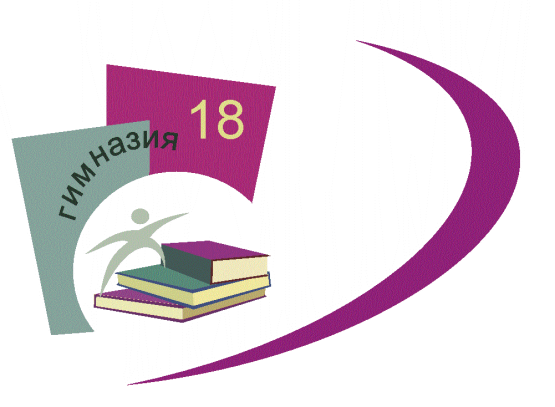 Приложение 1.36Основной общеобразовательной программы – образовательной программы среднего общего образования МАОУ гимназии № 18, утвержденной приказом МАОУ гимназии № 18 от 11.01.2021г     № 17Раздел Количество часовТема урокаТема урокаХимическая термодинамика 10 часПервый закон термодинамикиТехника безопасности на уроках физической химии.Закон ГессаСледствия из закона ГессаЗависимость теплового эффекта от температурыУравнение КирхгофаПрактическая работа 1. КалориметрияВторой закон термодинамикиОпределение возможности и предела протекания процессаЭнергия ГиббсаЗависимость энтропии и энергии Гибса от температурыХимическая кинетика  8 часСкорость химической реакцииФакторы, влияющие на скорость химической реакцииЗависимость скорости реакции от концентрацииРешение расчетных задачПрактическая работа 2. Зависимость скорости от концентрации веществЗависимость скорости реакции от температурыПрактическая работа 3. Зависимость скорости реакции от температурыПрактическая работа 4.Каталитические реакцииХимическое равновесие 5 часОбратимые и необратимые химические реакцииЗакон действующих массКонстанты равновесияВлияние различных факторов на равновесиеПрактическая работа 5 Химическое равновесиеПоверхностные явления  10 часПоверхностная энергия.  Поверхностное натяжениеПрактическая работа 6.Измерение поверхностного натяженияСмачивание и несмачивание, растеканиеАдсорбция на поверхности жидкости. Адсорбция на поверхности твердых телАдсорбция на поверхности жидкости. Адсорбция на поверхности твердых телПрактическая работа 7. Сравнение поверхностной активности  растворов веществ одного  гомологического рядаПрактическая работа 8. Сравнение эффективности  моющих средствПрактическая работа 9. Адсорбция уксусной кислоты активированным углем.Практическая работа 10.Обнаружение катионов металлов в растворах»Повторение